ГОСТ Р ИСО 1479-2013 Винты самонарезающие с шестигранной головкой
ГОСТ Р ИСО 1479-2013     
     
НАЦИОНАЛЬНЫЙ СТАНДАРТ РОССИЙСКОЙ ФЕДЕРАЦИИ     
     
ВИНТЫ САМОНАРЕЗАЮЩИЕ С ШЕСТИГРАННОЙ ГОЛОВКОЙ     
Hexagon head tapping screws

ОКС 21.060.10
ОКП 16 4000Дата введения 2015-01-01     
     
Предисловие1 ПОДГОТОВЛЕН Федеральным государственным унитарным предприятием "Центральный Ордена Трудового Красного Знамени научно-исследовательский автомобильный и автомоторный институт" (ФГУП "НАМИ") на основе собственного аутентичного перевода на русский язык международного стандарта, указанного в пункте 4
2 ВНЕСЕН Техническим комитетом по стандартизации ТК 229 "Крепежные изделия"
3 УТВЕРЖДЕН И ВВЕДЕН В ДЕЙСТВИЕ Приказом Федерального агентства по техническому регулированию и метрологии от 8 ноября 2013 г. N 1456-ст.
4 Настоящий стандарт идентичен международному стандарту ИСО 1479:2011* "Винты самонарезающие с шестигранной головкой" (ISO 1479:2011 "Hexagon head tapping screws").



Наименование настоящего стандарта изменено относительно наименования указанного международного стандарта для приведения в соответствие с ГОСТ Р 1.5-2004 (пункт 3.5).

При применении настоящего стандарта рекомендуется использовать вместо ссылочных международных стандартов соответствующие им национальные стандарты Российской Федерации, сведения о которых приведены в дополнительном приложении ДА
5 ВВЕДЕН ВПЕРВЫЕ


Правила применения настоящего стандарта установлены в ГОСТ Р 1.0-2012 (раздел 8). Информация об изменениях к настоящему стандарту публикуется в ежегодном (по состоянию на 1 января текущего года) информационном указателе "Национальные стандарты", а официальный текст изменений и поправок - в ежемесячном информационном указателе "Национальные стандарты". В случае пересмотра (замены) или отмены настоящего стандарта соответствующее уведомление будет опубликовано в ближайшем выпуске информационного указателя "Национальные стандарты". Соответствующая информация, уведомление и тексты размещаются также в информационной системе общего пользования - на официальном сайте Федерального агентства по техническому регулированию и метрологии в сети Интернет (gost.ru)

     1 Область применения
Настоящий стандарт устанавливает характеристики самонарезающих винтов с шестигранной головкой с резьбой от ST2,2 до ST9,5.

2 Нормативные ссылки
Следующие нормативные документы* обязательны при применении настоящего стандарта. Для датированных ссылок применять только указанные ниже стандарты. Для недатированных ссылок применять последнее издание ссылочных документов (включая все изменения).
_______________
* Таблицу соответствия национальных стандартов международным см. по ссылке. - Примечание изготовителя базы данных. 


ИСО 225 Изделия крепежные. Болты, винты, шпильки и гайки. Символы и обозначения размеров (ISO 225, Fasteners - Bolts, screws, studs and nuts - Symbols and descriptions of dimensions)

ИСО 1478 Резьба самонарезающих винтов (ISO 1478, Tapping screws thread)

ИСО 2702 Винты самонарезающие стальные термообработанные. Механические свойства (ISO 2702, Heat-treated steel tapping screws - Mechanical properties)

ИСО 3269 Изделия крепежные. Приемочный контроль (Fasteners - Acceptance inspection)

ИСО 3506-4 Механические свойства крепежных изделий из коррозионно-стойкой нержавеющей стали. Часть 4. Самонарезающие винты (ISO 3269, Mechanical properties of corrosion-resistant stainless steel fasteners - Part 4: Tapping screws)

ИСО 4042 Крепежные изделия. Электролитические покрытия (ISO 4042, Fasteners - Electroplated coatings)

ИСО 4759-1 Изделия крепежные. Допуски. Часть 1. Болты, винты, шпильки и гайки. Классы точности А, В и С (ISO 4759-1, Tolerances for fasteners - Part 1: Bolts, screws, studs and nuts - Product grades А, В and C)

ИСО 8992 Изделия крепежные. Общие требования для болтов, винтов, шпилек и гаек (ISO 8992, Fasteners - General requirements for bolts, screws, studs and nuts)

ИСО 10683 Изделия крепежные. Неэлектролитические цинк-ламельные покрытия (ISO 10683, Fasteners - Non-electrolytically applied zinc flake coatings)

ИСО 16048 Пассивация крепежных изделий из коррозионно-стойкой нержавеющей стали (ISO 16048, Passivation of corrosion-resistant stainless-steel fasteners)

3 Размеры
Размеры винтов указаны на рисунке 1 и в таблице 1.

Символы и обозначения размеров по ИСО 225. Рисунок 1 - Винт самонарезающий с шестигранной головкой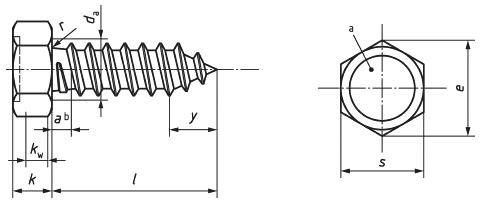 
а) Тип С
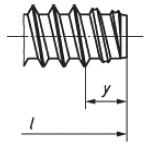 
b) Тип F
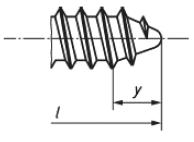 
с) Тип R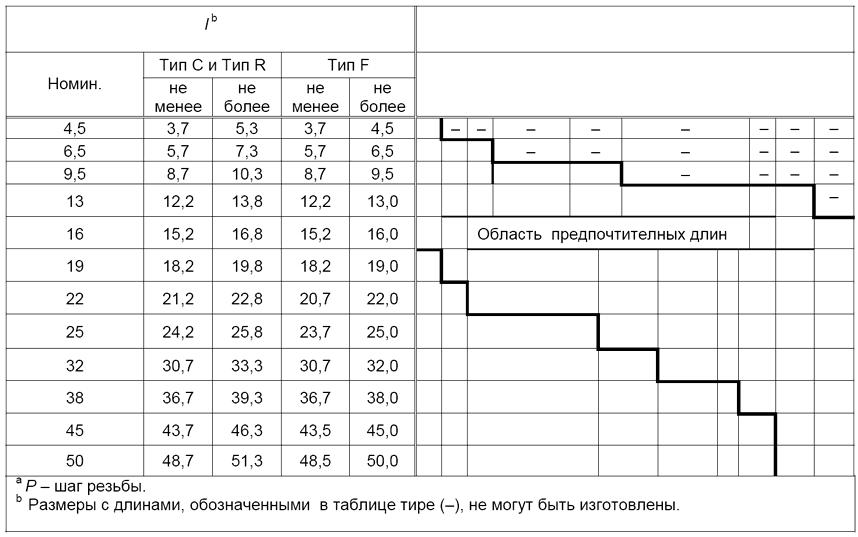 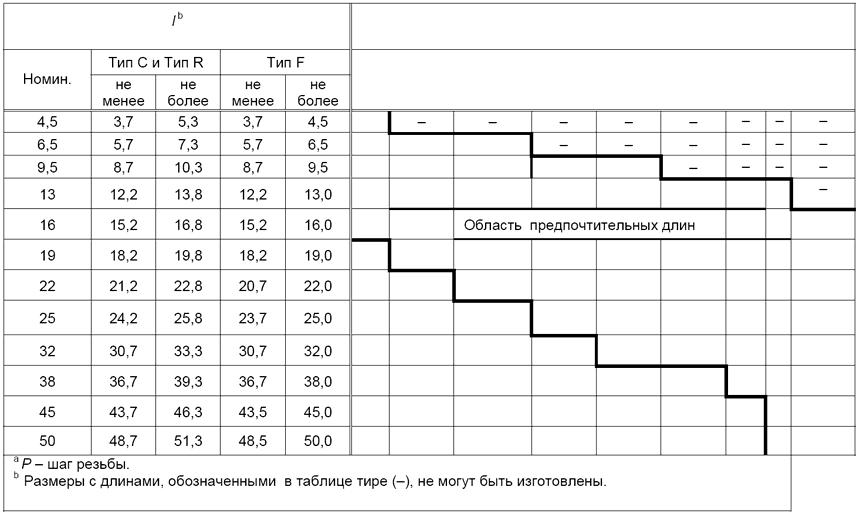 
 Форма углубления по выбору изготовителя.  Размер а нужно измерять от основания первого полного шага резьбы

Рисунок 1 - Винт самонарезающий с шестигранной головкой
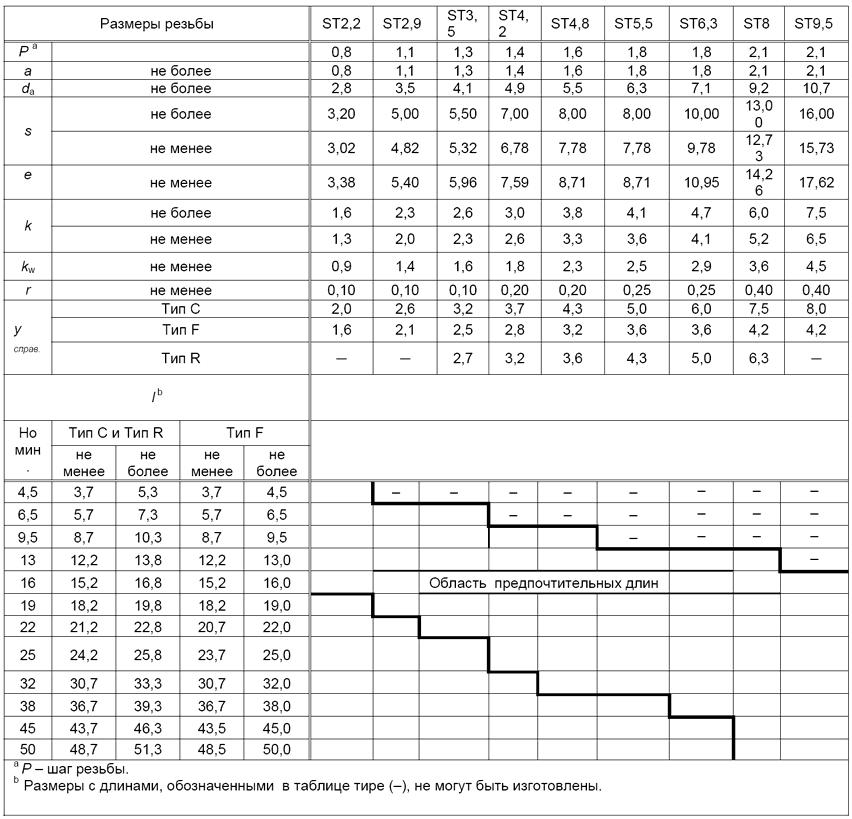 4 Технические требования и ссылочные стандарты
Технические требования в соответствии с таблицей 2.


Таблица 2 - Технические требования и ссылочные стандарты
5 Обозначение
Примеры
1 Обозначение винта самонарезающего с шестигранной головкой, с резьбой ST3,5, номинальной длиной l=16 мм, из стали (St) по ИСО 2702 и скругленным концом типа R:

Винт самонарезающий ГОСТ Р ИСО 1479 - ST3,5х16 - St-R.
2 Обозначение винта самонарезающего с шестигранной головкой, с резьбой ST3,5, номинальной длиной l=16 мм, из нержавеющей стали (А4-20Н) по ИСО 3506-4 и скругленным концом типа R:

Винт самонарезающий ГОСТ Р ИСО 1479 - ST3,5х16 - A4-20H-R.Приложение ДА (справочное). Сведения о соответствии ссылочных международных стандартов ссылочным национальным стандартам Российской Федерации
Приложение ДА
(справочное)

Таблица ДА.1



Электронный текст документа
сверен по:
официальное издание
М.: Стандартинформ, 2015Размеры резьбыРазмеры резьбыST2,2ST2,9ST3,5ST4,2ST4,8ST5,5ST6,3ST8ST9,5Р0,81,11,31,41,61,81,82,12,1ане более0,81,11,31,41,61,81,82,12,1dне более2,83,54,14,95,56,37,19,210,7sне более3,205,005,507,008,008,0010,0013,0016,00не менее3,024,825,326,787,787,789,7812,7315,73ене менее3,385,405,967,598,718,7110,9514,2617,62kне более1,62,32,63,03,84,14,76,07,5не менее1,32,02,32,63,33,64,15,26,5kне менее0,91,41,61,82,32,52,93,64,5rне менее0,100,100,100,200,200,250,250,400,40yТип С2,02,63,23,74,35,06,07,58,0Тип F1,62,12,52,83,23,63,64,24,2Тип R--2,73,23,64,35,06,3-Размеры резьбыРазмеры резьбыST2,2ST2,9ST3,5ST4,2ST4,8ST5,5ST6,3ST8ST9,5Р0,81,11,31,41,61,81,82,12,1ане более0,81,11,31,41,61,81,82,12,1dне более2,83,54,14,95,56,37,19,210,7sне более3,205,005,507,008,008,0010,0013,0016,00не менее3,024,825,326,787,787,789,7812,7315,73ене менее3,385,405,967,598,718,7110,9514,2617,62kне более1,62,32,63,03,84,14,76,07,5не менее1,32,02,32,63,33,64,15,26,5kне менее0,91,41,61,82,32,52,93,64,5rне менее0,100,100,100,200,200,250,250,400,40yТип С2,02,63,23,74,35,06,07,58,0Тип F1,62,12,52,83,23,63,64,24,2Тип R--2,73,23,64,35,06,3-МатериалМатериалСталь по ИСО 2702Коррозионно-
стойкая стальОбщие требованияОбщие требованияИСО 8992ИСО 8992РезьбаРезьбаИСО 1478ИСО 1478Механические свойстваМарка стали/класс твердости-А2-20Н, А4-20Н, А5-20НОбозначение стандартаИСО 2702ИСО 3506-4ДопускиКласс точностиААОбозначение стандартаИСО 4759-1ИСО 4759-1Отделка - покрытиеОтделка - покрытиеБез покрытияБез покрытияТребования к электролитическим покрытиям по ИСО 4042
Требования к неэлектролитическим цинк-ламельным покрытиям по ИСО 10683

Дополнительные требования или другая отделка или покрытие должны быть согласованы между поставщиком и заказчикомТребования к пассивации по ИСО 16048ПриемкаПриемкаПриемочный контроль по ИСО 3269Приемочный контроль по ИСО 3269Обозначение ссылочного международного стандартаСтепень соответствияОбозначение и наименование соответствующего национального стандартаИСО 225-*1478IDТГОСТ Р ИСО 1478-93 "Резьба самонарезающих винтов"ИСО 2702IDТГОСТ Р ИСО 2702-2009 "Винты самонарезающие стальные термообработанные. Механические свойства"ИСО 3269IDТГОСТ Р ИСО 3269-2009 "Изделия крепежные. Приемочный контроль"ИСО 3506-4IDТГОСТ Р ИСО 3506-4-2009 "Механические свойства крепежных изделий из коррозионно-стойкой нержавеющей стали. Часть 4. Самонарезающие винты"ИСО 4042IDТГОСТ Р ИСО 4042-2009 "Изделия крепежные. Электролитические покрытия"ИСО 4759-1IDТГОСТ Р ИСО 4759-1-2009 "Изделия крепежные. Допуски. Часть1. Болты, винты, шпильки и гайки. Классы точности А, В и С"ИСО 8992IDТГОСТ Р ИСО 8992-2011 "Изделия крепежные. Общие требования для болтов, винтов, шпилек и гаек"ИСО 10683IDТГОСТ Р ИСО 10683-2013 "Изделия крепежные. Неэлектролитические цинк-ламельные покрытия"ИСО 16048-** Соответствующий национальный стандарт отсутствует. До его утверждения рекомендуется использовать перевод на русский язык данного международного стандарта. Перевод данного международного стандарта находится в Федеральном информационном фонде технических регламентов и стандартов.

Примечание - В настоящей таблице использовано следующее условное обозначение степени соответствия стандартов:

- IDТ - идентичные стандарты.* Соответствующий национальный стандарт отсутствует. До его утверждения рекомендуется использовать перевод на русский язык данного международного стандарта. Перевод данного международного стандарта находится в Федеральном информационном фонде технических регламентов и стандартов.

Примечание - В настоящей таблице использовано следующее условное обозначение степени соответствия стандартов:

- IDТ - идентичные стандарты.* Соответствующий национальный стандарт отсутствует. До его утверждения рекомендуется использовать перевод на русский язык данного международного стандарта. Перевод данного международного стандарта находится в Федеральном информационном фонде технических регламентов и стандартов.

Примечание - В настоящей таблице использовано следующее условное обозначение степени соответствия стандартов:

- IDТ - идентичные стандарты.УДК 621.882.14:006.35ОКС 21.060.10ОКП 16 4000Ключевые слова: винт самонарезающий, шестигранная головкаКлючевые слова: винт самонарезающий, шестигранная головкаКлючевые слова: винт самонарезающий, шестигранная головка